Муниципальное автономное дошкольное образовательное учреждение«Детский сад ЛЕГОПОЛИС» г. Перми«Гоночный болид из LEGO/ Первые механизмы»Программа краткосрочной образовательной практикидля детей старшего дошкольного возраста (5-7 лет)(3 встречи)Автор:Воспитатель Громова М.В.ПермьПриложение:      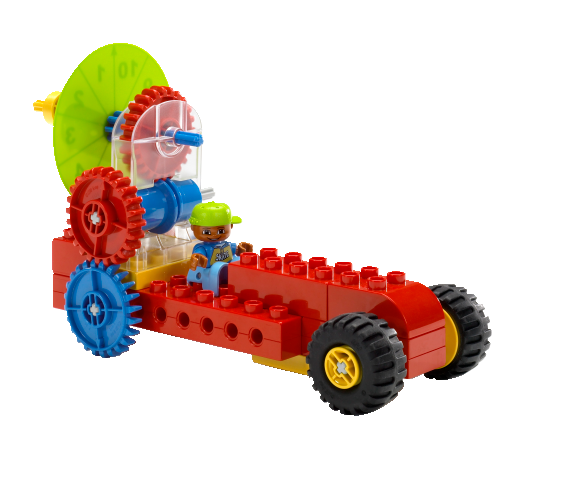 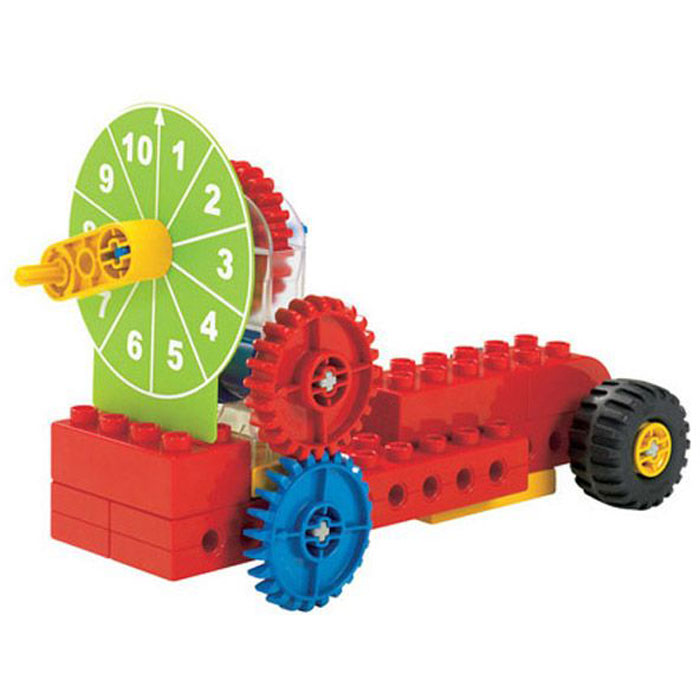 Название практики«Гоночный болид из ЛЕГО. Первые механизмы»«Гоночный болид из ЛЕГО. Первые механизмы»«Гоночный болид из ЛЕГО. Первые механизмы»Аннотация для родителей (основная идея доступная для понимания, четко и лаконично сформулирован- ная)Набор предполагает первое знакомство с основными понятиями естественных наук и опыт построения моделей, содержащих колесные пары, рычаги и зубчатые колеса.Дети попробуют себя в роли инженеров-конструкторов. Создадут движущуюся модель.Набор предполагает первое знакомство с основными понятиями естественных наук и опыт построения моделей, содержащих колесные пары, рычаги и зубчатые колеса.Дети попробуют себя в роли инженеров-конструкторов. Создадут движущуюся модель.Набор предполагает первое знакомство с основными понятиями естественных наук и опыт построения моделей, содержащих колесные пары, рычаги и зубчатые колеса.Дети попробуют себя в роли инженеров-конструкторов. Создадут движущуюся модель.Цель и задачиЦель: Создание движущейся модели-гоночный болидЗадачи: - Познакомить с названиями деталей конструктора  ЛЕГО. Первые механизмы» (балка, ось, штифт, шестеренка.)- Закрепить способы соединения деталей - Научить собирать моделиЦель: Создание движущейся модели-гоночный болидЗадачи: - Познакомить с названиями деталей конструктора  ЛЕГО. Первые механизмы» (балка, ось, штифт, шестеренка.)- Закрепить способы соединения деталей - Научить собирать моделиЦель: Создание движущейся модели-гоночный болидЗадачи: - Познакомить с названиями деталей конструктора  ЛЕГО. Первые механизмы» (балка, ось, штифт, шестеренка.)- Закрепить способы соединения деталей - Научить собирать моделиКол-во часов (встреч)333Кол-во участников121212Перечень материалов и оборудования для проведения КОПКонструктор ЛЕГО. Первые механизмы.Конструктор ЛЕГО. Первые механизмы.Конструктор ЛЕГО. Первые механизмы.Предполагаемые результатыДети умеют создавать различные модели по образцу, по схеме, по собственному замыслу, работать в группе сверстниковДети умеют создавать различные модели по образцу, по схеме, по собственному замыслу, работать в группе сверстниковДети умеют создавать различные модели по образцу, по схеме, по собственному замыслу, работать в группе сверстниковТематический план встреч1.Знакомство с конструктором ЛЕГО.Первые механизмы»2.« Сборка гоночного болида по заданному алгоритму»3.«Сборка модели по замыслу»Содержание встречВводная встреча, мотивация к освоению КОП. Задача: Заинтересовать детей работой с данным конструкторомСовместная со взрослым практическая деятельность детей, освоение способов деятельности. Задача:- научить подбирать необходимые детали для создания модели - научить работать по алгоритму, - Проверить правильность сборки модели.Создание модели по замыслу, усовершенствование при необходимости. Задача:- закрепить полученные  знания в  самостоятельной сборке моделиСценарий встреч123Проблемная ситуация: Можно ли из детского конструктора сделать движущуюся модель?Педагог рассматривает с детьми фото и картинки разных моделей.Знакомит с названиями деталей, необходимых для создания модели; Предлагает детям с помощью алгоритма сконструировать модель. Обсуждают с детьми готовую модель.Познавательная задача: Познакомить детей с тем, какподобрать необходимые детали для создания модели, работать по алгоритму.Показать, как соединяются детали между собой.Проверка правильности сборки модели "Гоночный болид" Познавательная задача: Определить опытным путём, какие детали необходимы для сборки гоночного болида, что нужно дополнить или заменить для более совершенной работы базовой  модели. Педагог оказывает помощь в сборке модели волчка детям, испытывающим трудности в самостоятельной сборке. Список литературы, использованной при подготовке КОП, в том числе ТН; ресурсов. Интернет - ресурсы Интернет - ресурсы Интернет - ресурсы 